FORMULARI D’AUTORITZACIÓ PER A MENORS PER LA PARTICIPACIÓ AL I POETRY SLAM ANTIRACISTA DE LES JORNADES SOM SEGRIÀDADES PERSONALS DEL/DE LA JOVE (DE 16 A 18 ANYS) Nom i cognoms 	DNI/NIE/Passaport 	 Data de naixement 	Adreça 	Codi Postal 	Població 	MARE / PARE / TUTOR/A DEL/DE LA JOVENom i cognoms 	DNI/NIE/Passaport 	Telèfon mòbil  	Correu Electrònic 	 AUTORITZO expressament, amb la signatura del present document, al meu fill / a la meva filla / al meu jove tutelat / a la meva jove tutelada a assistir a l’activitat sol·licitada I POETRY SLAM ANTIRACISTA DE LES JORNADES SOM SEGRIÀ segons les condicions establertes.  SI   NO   AUTORITZO al CONSELL COMARCAL DEL SEGRIÀ per a captar i fer ús de la imatge i veu del/de la meu/meva fill/a, individual i/o en grup, durant el desenvolupament de les activitats del I POETRY SLAM ANTIRACISTA DE LES JORNADES SOM SEGRIÀ, i a la seva difusió, transformació i reproducció, al lloc web o xarxes socials de l’entitat incloent mitjans de comunicació escrits i electrònics, als efectes del que preveu la Llei Orgànica 1/1982, de 5 de maig, de Protecció del dret a l’honor, a la intimitat i a la pròpia imatge, i amb el Reglament (UE) 2016/679, del Parlament Europeu i del Consell, de 27 d’abril de 2016, relatiu a la protecció de les persones físiques pel que fa al tractament de dades personals i a la lliure circulació d’aquestes dades.De conformitat amb la normativa de protecció de dades, a continuación facilitem la informació sobre tractament de les vostres dades personals.Tractament: SERVEIS SOCIALSResponsable:  CONSELL COMARCAL DEL SEGRIÀ  NIF: P7500008C                                                                             Finalitat: Autoritzar al menor a la participació del event organitzat per l’entitat.                                                Legitimació: Consentiment del interessat.	                                                                                                                Drets Podeu sol·licitar l’accés, la rectificació, la supressió o la limitació del tractament de les vostres dades. Procediment per exercir les vostres dades a; http://segria.cat/pol%C3%ADtica-de-privacitat o a la dirección C/ Canyeret, 12, 25007 LLEIDA - 973054800 o secretaria@segria.cat    Pot consultar la informació adicional i detallada sobre Protecció  de Dades a la nostra página web: http://segria.cat/pol%C3%ADtica-de-privacitatSignatura: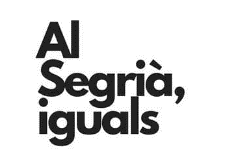 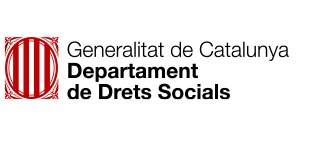 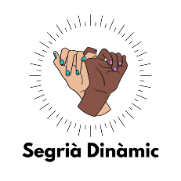 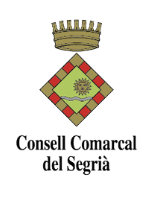 